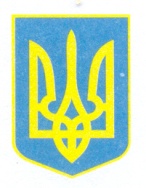 УКРАЇНАДЕСНЯНСЬКА РАЙОННА В МІСТІ КИЄВІДЕРЖАВНА АДМІНІСТРАЦІЯпросп. Маяковського, 29,  м. Київ, 02225, тел. (044) 515-77-75, факс 515-66-66E-mail: desnyan@ desn.gov.ua    Код ЄДРПОУ 3741508810.11.2017   №  102/03/40-9995                 Голові постійної комісії Київської міської ради (Київської міської  державної адміністрації)з питань освіти, науки, сім’ї, молоді та спорту Старостенко Г.В. Шановна Ганно Вікторівно!Деснянська районна в місті Києві державна адміністрація надає проект розпорядження виконавчого органу Київської міської ради (Київської міської державної адміністрації) «Про внесення змін у додаток 3 до розпорядження виконавчого органу Київської міської ради (Київської міської державної адміністрації) від 10 грудня 2010 року №1112 «Про питання організації управління районами в місті Києві» для винесення на погодження засідання комісії Київської міської ради з питань освіти, науки, сім’ї, молоді та спорту з метою національного використання основних засобів територіальної громади міста Києва, а саме: створення дитячого Центру національно-патріотичного виховання, який надасть можливість дітям відпочити, оздоровитись та здобути підґрунтя для  національно-патріотичного виховання, що є одним із пріоритетних напрямків діяльності держави, на базі колишнього оздоровчого табору «Промінь», що знаходиться за адресою: 23 км Бориспільського шосе міста Києва.Додатки:Проект розпорядження «Про внесення змін у додаток 3 до розпорядження виконавчого органу Київської міської ради (Київської міської державної адміністрації) від 10 грудня 2010 року №1112 «Про питання організації управління районами в місті Києві» на 1 арк. Пояснювальна записка до проекту розпорядження «Про внесення змін у додаток 3 до розпорядження виконавчого органу Київської міської ради (Київської міської державної адміністрації) від 10 грудня 2010 року №1112 «Про питання організації управління районами в місті Києві» на 2 арк. Копія витягу з протоколу №63 засідання постійної комісії Київради з питань власності від 19.09.2017 з погодженням проекту розпорядження на 1 арк.Порівняльна таблиця змін до проекту зазначеного розпорядження       на 1 арк.Концепція створення та функціонування Центру патріотичного виховання для дітей та молоді Деснянського району міста Києва на базі колишнього дитячого оздоровчого табору «Промінь» на 3арк.З повагою Заступник голови 							І. АлєксєєнкоОганесян 546-18-31